Costa RicaCosta RicaCosta RicaApril 2024April 2024April 2024April 2024SundayMondayTuesdayWednesdayThursdayFridaySaturday12345678910111213Gesta Heroica de Juan Santamaría1415161718192021222324252627282930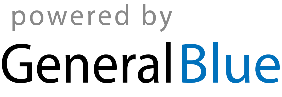 